załącznik nr 1.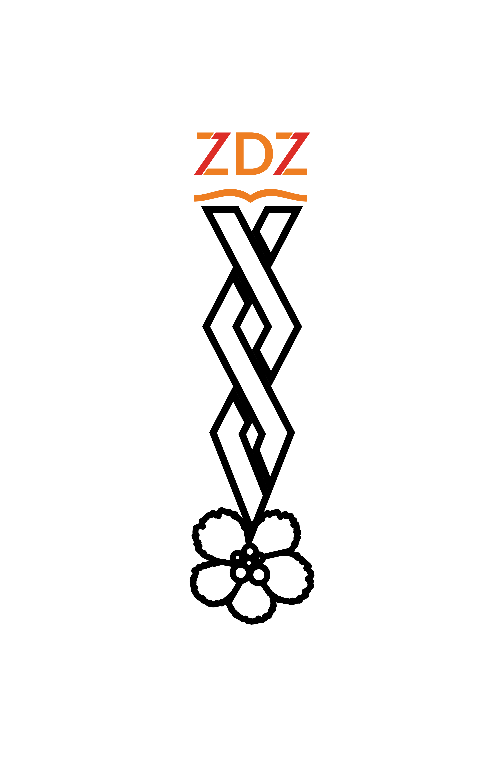 Karta zgłoszenia do międzynarodowego konkursu plastycznego„PIĘKNA JEST ZIEMIA CIESZYŃSKA”w ramach jubileuszu 10-lecia  Niepublicznego Liceum Sztuk Plastycznych, Zespołu Szkół w Cieszynie, Zakładu Doskonalenia Zawodowego w Katowicach1. Imię i nazwisko uczestnika konkursu....................................................................................................................................2. Adres do korespondencji:..................................................................................................................................................................................................................................................................................................................3. Telefon kontaktowy: .............................................................................................................................4. E-mail: ...................................................................................................................................................5. Tytuł i opis pracy konkursowej:......................................................................................................................................................................................................................................................................................................................................(data i miejscowość) (podpis uczestnika/opiekuna)OŚWIADCZENIEOświadczam, że zapoznałam/em się z regulaminem międzynarodowego konkursu plastycznego              w ramach jubileuszu 10-lecia Niepublicznego Liceum Sztuk Plastycznych, Zespołu Szkół w Cieszynie, Zakładu Doskonalenia Zawodowego  w Katowicach pt. „PIĘKNA JEST ZIEMIA CIESZYŃSKA”.Oświadczam, że zawarte w niniejszej karcie dane są prawdziwe, a przesłane przeze mnie prace wykonałam/em osobiście.Wyrażam zgodę na przetwarzanie moich danych osobowych dla potrzeb konkursu (zgodnie z Ustawą o Ochronie Danych Osobowych z dnia 29.08.1997 r., Dziennik Ustaw Nr. 133 Poz. 883).................................................................................................................................................................(data i miejscowość) (podpis uczestnika)ZGODA RODZICÓW, NAUCZYCIELA LUB OPIEKUNA PRAWNEGOWyrażam zgodę na uczestnictwo mojego dziecka ..................................................................................w konkursie plastycznym „PIĘKNA JEST ZIEMIA CIESZYŃSKA” Miejsce i data: ........................................
Podpis rodziców lub prawnego opiekuna: ...............................................................................................